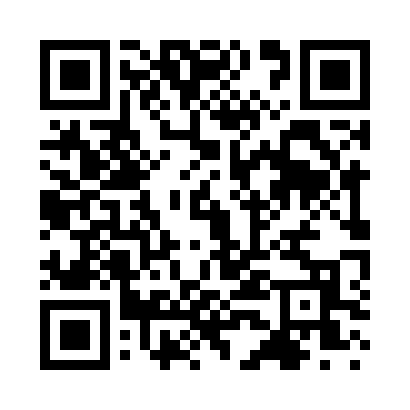 Prayer times for Smiths Station, Alabama, USAMon 1 Jul 2024 - Wed 31 Jul 2024High Latitude Method: Angle Based RulePrayer Calculation Method: Islamic Society of North AmericaAsar Calculation Method: ShafiPrayer times provided by https://www.salahtimes.comDateDayFajrSunriseDhuhrAsrMaghribIsha1Mon4:155:3712:444:267:529:132Tue4:165:3712:454:267:529:133Wed4:165:3812:454:277:529:134Thu4:175:3812:454:277:529:135Fri4:185:3912:454:277:519:126Sat4:185:3912:454:277:519:127Sun4:195:4012:454:277:519:128Mon4:205:4012:464:277:519:119Tue4:205:4112:464:287:519:1110Wed4:215:4112:464:287:509:1111Thu4:225:4212:464:287:509:1012Fri4:225:4212:464:287:509:1013Sat4:235:4312:464:287:499:0914Sun4:245:4412:464:287:499:0815Mon4:255:4412:464:287:499:0816Tue4:255:4512:474:287:489:0717Wed4:265:4512:474:297:489:0718Thu4:275:4612:474:297:479:0619Fri4:285:4712:474:297:479:0520Sat4:295:4712:474:297:469:0421Sun4:305:4812:474:297:469:0422Mon4:305:4912:474:297:459:0323Tue4:315:4912:474:297:449:0224Wed4:325:5012:474:297:449:0125Thu4:335:5012:474:297:439:0026Fri4:345:5112:474:297:428:5927Sat4:355:5212:474:297:428:5928Sun4:365:5212:474:297:418:5829Mon4:375:5312:474:287:408:5730Tue4:385:5412:474:287:398:5631Wed4:385:5412:474:287:398:55